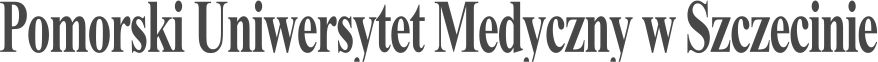 SYLABUS ZAJĘĆInformacje ogólne*zaznaczyć odpowiednio, zmieniając □ na XInformacje szczegółowe*Przykładowe sposoby weryfikacji efektów kształcenia:EP – egzamin pisemnyEU - egzamin ustnyET – egzamin testowyEPR – egzamin praktycznyK – kolokwiumR – referatS – sprawdzenie umiejętności praktycznychRZĆ – raport z ćwiczeń z dyskusją wynikówO - ocena aktywności i postawy studenta SL - sprawozdanie laboratoryjneSP – studium przypadkuPS - ocena umiejętności pracy samodzielnejW – kartkówka przed rozpoczęciem zajęćPM – prezentacja multimedialnai inneNazwa ZAJĘĆ: PIELĘGNIARSTWO W PERSPEKTYWIE MIĘDZYNARODOWEJNazwa ZAJĘĆ: PIELĘGNIARSTWO W PERSPEKTYWIE MIĘDZYNARODOWEJRodzaj ZAJĘĆObowiązkowyWydział PUM Nauk o ZdrowiuKierunek studiów PielęgniarstwoSpecjalność Nie dotyczyPoziom studiów jednolite magisterskie □*I stopnia □II stopnia XForma studiówstacjonarneRok studiów /semestr studiów1 rok/1 semestrLiczba przypisanych punktów ECTS 2Formy prowadzenia zajęć (liczba godzin)Wykłady 6 /e-learning 4/ seminaria 10 Sposoby weryfikacji i oceny efektów uczenia się - egzamin końcowy:opisowyX      ustnypraktycznyKierownik jednostkiprof. dr hab. n. zdr. Beata KarakiewiczAdiunkt dydaktyczny lub osoba odpowiedzialna za przedmiotDr n. zdr.  mgr. n. prawn. Iwona Radlińskae-mail: iwona.radlinska@pum.edu.plNazwa i dane kontaktowe jednostkiZakład Medycyny Społecznej i Zdrowia Publicznego, Katedra Medycyny Społecznejul. Żołnierska 48, 71-210 Szczecinpokoje: 302, 309 tel. 914800-920Strona internetowa jednostkihttps://www.pum.edu.pl/wydzialy/wydzial-nauk-o-zdrowiu/zaklad-medycyny-spolecznej-i-zdrowia-publicznegoJęzyk prowadzenia zajęćpolskiCele zajęćCele zajęćPoznać przepisy prawne dotyczące zawodu, systemów kształcenia i nabywania kwalifikacji zawodowych pielęgniarki w Polsce i na świecie.Wymagania wstępne w zakresie WiedzyWiedza z podstaw prawa oraz podstaw pielęgniarstwa na studiach I stopnia. Wymagania wstępne w zakresie UmiejętnościUmiejętności z podstaw prawa oraz podstaw pielęgniarstwa na studiach I stopnia.Wymagania wstępne w zakresie Kompetencji społecznychKompetencje z podstaw prawa oraz podstaw pielęgniarstwa na studiach I stopnia.EFEKTY UCZENIA SIĘEFEKTY UCZENIA SIĘEFEKTY UCZENIA SIĘEFEKTY UCZENIA SIĘEFEKTY UCZENIA SIĘEFEKTY UCZENIA SIĘEFEKTY UCZENIA SIĘEFEKTY UCZENIA SIĘEFEKTY UCZENIA SIĘEFEKTY UCZENIA SIĘEFEKTY UCZENIA SIĘEFEKTY UCZENIA SIĘlp. efektu uczenia się Student, który zaliczył ZAJĘCIAwie/umie/potrafi:SYMBOL (odniesienie do) efektów uczenia się dla kierunkuSYMBOL (odniesienie do) efektów uczenia się dla kierunkuSYMBOL (odniesienie do) efektów uczenia się dla kierunkuSYMBOL (odniesienie do) efektów uczenia się dla kierunkuSYMBOL (odniesienie do) efektów uczenia się dla kierunkuSposób weryfikacji efektów UCZENIA SIĘ*Sposób weryfikacji efektów UCZENIA SIĘ*Sposób weryfikacji efektów UCZENIA SIĘ*Sposób weryfikacji efektów UCZENIA SIĘ*Sposób weryfikacji efektów UCZENIA SIĘ*W01przedstawiać systemy kształcenia przed- i podyplomowego pielęgniarek w poszczególnych krajach Unii Europejskiej (UE);C.W9C.W9C.W9C.W9C.W9PM, EUPM, EUPM, EUPM, EUPM, EUW02objaśniać procedurę uznawania kwalifikacji pielęgniarek w Unii Europejskiej;C.W10C.W10C.W10C.W10C.W10 EU EU EU EU EUW03różnicować systemy opieki pielęgniarskiej w Unii Europejskiej i współczesne kierunki rozwoju opieki pielęgniarskiej;C.W11C.W11C.W11C.W11C.W11R, EUR, EUR, EUR, EUR, EUW04objaśniać systemy opieki pielęgniarskiej w Unii Europejskiej i współczesne kierunki rozwoju opieki pielęgniarskiej;C.W 12C.W 12C.W 12C.W 12C.W 12EUEUEUEUEUW05wskazać rolę i priorytety polityki zdrowotnej Światowej Organizacji Zdrowia oraz Komisji Europejskiej.C.W13C.W13C.W13C.W13C.W13PM, EUPM, EUPM, EUPM, EUPM, EUU01korzystać ze specjalistycznej literatury naukowej krajowej i zagranicznej, naukowych baz danych oraz informacji i danych przekazywanych przez międzynarodowe organizacje i stowarzyszenia pielęgniarskie;C.U6C.U6C.U6C.U6C.U6PM, OPM, OPM, OPM, OPM, OK01dokonywać krytyczną ocenę działań własnych i działań współpracowników z poszanowaniem różnic światopoglądowych i kulturowych;K1K1K1K1K1OOOOOK02formułować opinie dotyczące różnych aspektów działalności zawodowej i zasięgać porad ekspertów w przypadku trudności z samodzielnym rozwiązaniem problemu;K2K2K2K2K2OOOOOTabela efektów UCZENIA SIĘ w odniesieniu do formy zajęćTabela efektów UCZENIA SIĘ w odniesieniu do formy zajęćTabela efektów UCZENIA SIĘ w odniesieniu do formy zajęćTabela efektów UCZENIA SIĘ w odniesieniu do formy zajęćTabela efektów UCZENIA SIĘ w odniesieniu do formy zajęćTabela efektów UCZENIA SIĘ w odniesieniu do formy zajęćTabela efektów UCZENIA SIĘ w odniesieniu do formy zajęćTabela efektów UCZENIA SIĘ w odniesieniu do formy zajęćTabela efektów UCZENIA SIĘ w odniesieniu do formy zajęćTabela efektów UCZENIA SIĘ w odniesieniu do formy zajęćTabela efektów UCZENIA SIĘ w odniesieniu do formy zajęćTabela efektów UCZENIA SIĘ w odniesieniu do formy zajęćlp. efektu uczenia sięEfekty uczenia sięlp. efektu uczenia sięEfekty uczenia sięWykładSeminariumĆwiczeniaĆwiczeniaĆwiczenia kliniczneĆwiczenia kliniczneĆwiczenia kliniczneSymulacjeE-learning Inne formyInne formyInne formyW01przedstawiać zasady dostępu obywateli Unii Europejskiej do świadczeń zdrowotnych w świetle prawa UE;XW02objaśniać procedurę uznawania kwalifikacji pielęgniarek w Unii Europejskiej;XW03różnicować systemy kształcenia przed- i podyplomowego pielęgniarek w poszczególnych krajach Unii Europejskiej (UE);XW04objaśniać systemy opieki pielęgniarskiej w Unii Europejskiej i współczesne kierunki rozwoju opieki pielęgniarskiej;XW05wskazać rolę i priorytety polityki zdrowotnej Światowej Organizacji Zdrowia oraz Komisji Europejskiej;XU01korzystać ze specjalistycznej literatury naukowej krajowej i zagranicznej, naukowych baz danych oraz informacji i danych przekazywanych przez międzynarodowe organizacje i stowarzyszenia pielęgniarskie;XXK01dokonywać krytyczną ocenę działań własnych i działań współpracowników z poszanowaniem różnic światopoglądowych i kulturowych;XXK02formułować opinie dotyczące różnych aspektów działalności zawodowej i zasięgać porad ekspertów w przypadku trudności z samodzielnym rozwiązaniem problemu.XXTABELA TREŚCI PROGRAMOWYCHTABELA TREŚCI PROGRAMOWYCHTABELA TREŚCI PROGRAMOWYCHTABELA TREŚCI PROGRAMOWYCHTABELA TREŚCI PROGRAMOWYCHTABELA TREŚCI PROGRAMOWYCHTABELA TREŚCI PROGRAMOWYCHTABELA TREŚCI PROGRAMOWYCHTABELA TREŚCI PROGRAMOWYCHTABELA TREŚCI PROGRAMOWYCHTABELA TREŚCI PROGRAMOWYCHTABELA TREŚCI PROGRAMOWYCHLp. treści programowejTreści programoweTreści programoweTreści programoweLiczba godzinOdniesienie do efektów uczenia się do ZAJĘĆOdniesienie do efektów uczenia się do ZAJĘĆOdniesienie do efektów uczenia się do ZAJĘĆOdniesienie do efektów uczenia się do ZAJĘĆOdniesienie do efektów uczenia się do ZAJĘĆOdniesienie do efektów uczenia się do ZAJĘĆOdniesienie do efektów uczenia się do ZAJĘĆSemestr zimowySemestr zimowySemestr zimowySemestr zimowySemestr zimowySemestr zimowySemestr zimowySemestr zimowySemestr zimowySemestr zimowySemestr zimowySemestr zimowyWykłady:Wykłady:Wykłady:TK01Swoboda przepływu osób Unii Europejskiej  a uznawanie dyplomów, kwalifikacji zawodowych oraz  uzyskiwanie świadczeń zabezpieczenia społecznego  przez obywateli UE.Swoboda przepływu osób Unii Europejskiej  a uznawanie dyplomów, kwalifikacji zawodowych oraz  uzyskiwanie świadczeń zabezpieczenia społecznego  przez obywateli UE.Swoboda przepływu osób Unii Europejskiej  a uznawanie dyplomów, kwalifikacji zawodowych oraz  uzyskiwanie świadczeń zabezpieczenia społecznego  przez obywateli UE.4W01, W02W01, W02W01, W02W01, W02W01, W02W01, W02W01, W02TK02Kształcenie przedyplomowe i podyplomowe pielęgniarek w Polsce i UE.Kształcenie przedyplomowe i podyplomowe pielęgniarek w Polsce i UE.Kształcenie przedyplomowe i podyplomowe pielęgniarek w Polsce i UE.1W03W03W03W03W03W03W03TK03Polityka zdrowotna Światowej Organizacji Zdrowia i UE.Polityka zdrowotna Światowej Organizacji Zdrowia i UE.Polityka zdrowotna Światowej Organizacji Zdrowia i UE.1W05W05W05W05W05W05W05Ćwiczenia:Ćwiczenia:Ćwiczenia:TK04Modele systemów opieki zdrowotnej w Polsce i wybranych państwach UE na podstawie dostępnej literatury naukowej i zasobów internetowych organizacji pielęgniarskich.Modele systemów opieki zdrowotnej w Polsce i wybranych państwach UE na podstawie dostępnej literatury naukowej i zasobów internetowych organizacji pielęgniarskich.Modele systemów opieki zdrowotnej w Polsce i wybranych państwach UE na podstawie dostępnej literatury naukowej i zasobów internetowych organizacji pielęgniarskich.2U01K01, K02U01K01, K02U01K01, K02U01K01, K02U01K01, K02U01K01, K02U01K01, K02TK05Analiza funkcjonalna  systemów opieki zdrowotnej w wybranych państwach UE (UK, Szwecja, Polska, Niemcy) na podstawie dostępnej literatury naukowej i zasobów internetowych organizacji pielęgniarskich.Analiza funkcjonalna  systemów opieki zdrowotnej w wybranych państwach UE (UK, Szwecja, Polska, Niemcy) na podstawie dostępnej literatury naukowej i zasobów internetowych organizacji pielęgniarskich.Analiza funkcjonalna  systemów opieki zdrowotnej w wybranych państwach UE (UK, Szwecja, Polska, Niemcy) na podstawie dostępnej literatury naukowej i zasobów internetowych organizacji pielęgniarskich.2U01K01, K02U01K01, K02U01K01, K02U01K01, K02U01K01, K02U01K01, K02U01K01, K02TK06Systemy kształcenia pielęgniarek– Dania, Finlandia, Grecja, Holandia, Norwegia i zasobów na podstawie dostępnej literatury naukowej i internetowych organizacji pielęgniarskich.Systemy kształcenia pielęgniarek– Dania, Finlandia, Grecja, Holandia, Norwegia i zasobów na podstawie dostępnej literatury naukowej i internetowych organizacji pielęgniarskich.Systemy kształcenia pielęgniarek– Dania, Finlandia, Grecja, Holandia, Norwegia i zasobów na podstawie dostępnej literatury naukowej i internetowych organizacji pielęgniarskich.2U01K01, K02U01K01, K02U01K01, K02U01K01, K02U01K01, K02U01K01, K02U01K01, K02TK07Program  UE „ZDROWIE 2020”  , Program WHO Zdrowie 21 - Zdrowie dla wszystkich WHO analiza porównawcza na podstawie dostępnej literatury naukowej i internetowych organizacji pielęgniarskich.Program  UE „ZDROWIE 2020”  , Program WHO Zdrowie 21 - Zdrowie dla wszystkich WHO analiza porównawcza na podstawie dostępnej literatury naukowej i internetowych organizacji pielęgniarskich.Program  UE „ZDROWIE 2020”  , Program WHO Zdrowie 21 - Zdrowie dla wszystkich WHO analiza porównawcza na podstawie dostępnej literatury naukowej i internetowych organizacji pielęgniarskich.2U01K01, K02U01K01, K02U01K01, K02U01K01, K02U01K01, K02U01K01, K02U01K01, K02E-learning:E-learning:E-learning:TK08Opieka pielęgniarska w wybranych krajach świata.Opieka pielęgniarska w wybranych krajach świata.Opieka pielęgniarska w wybranych krajach świata.4W04W04W04W04W04W04W04Zalecana literatura:Zalecana literatura:Zalecana literatura:Zalecana literatura:Zalecana literatura:Zalecana literatura:Zalecana literatura:Zalecana literatura:Zalecana literatura:Zalecana literatura:Zalecana literatura:Zalecana literatura:Literatura podstawowaLiteratura podstawowaLiteratura podstawowaLiteratura podstawowaLiteratura podstawowaLiteratura podstawowaLiteratura podstawowaLiteratura podstawowaLiteratura podstawowaLiteratura podstawowaLiteratura podstawowaLiteratura podstawowaWrońska I. (red.), Krajewska-Kułak E., Wybrane zagadnienia z pielęgniarstwa europejskiego, Wydawnictwo Czelej, Lublin 2007.Wrońska I. (red.), Krajewska-Kułak E., Wybrane zagadnienia z pielęgniarstwa europejskiego, Wydawnictwo Czelej, Lublin 2007.Wrońska I. (red.), Krajewska-Kułak E., Wybrane zagadnienia z pielęgniarstwa europejskiego, Wydawnictwo Czelej, Lublin 2007.Wrońska I. (red.), Krajewska-Kułak E., Wybrane zagadnienia z pielęgniarstwa europejskiego, Wydawnictwo Czelej, Lublin 2007.Wrońska I. (red.), Krajewska-Kułak E., Wybrane zagadnienia z pielęgniarstwa europejskiego, Wydawnictwo Czelej, Lublin 2007.Wrońska I. (red.), Krajewska-Kułak E., Wybrane zagadnienia z pielęgniarstwa europejskiego, Wydawnictwo Czelej, Lublin 2007.Wrońska I. (red.), Krajewska-Kułak E., Wybrane zagadnienia z pielęgniarstwa europejskiego, Wydawnictwo Czelej, Lublin 2007.Wrońska I. (red.), Krajewska-Kułak E., Wybrane zagadnienia z pielęgniarstwa europejskiego, Wydawnictwo Czelej, Lublin 2007.Wrońska I. (red.), Krajewska-Kułak E., Wybrane zagadnienia z pielęgniarstwa europejskiego, Wydawnictwo Czelej, Lublin 2007.Wrońska I. (red.), Krajewska-Kułak E., Wybrane zagadnienia z pielęgniarstwa europejskiego, Wydawnictwo Czelej, Lublin 2007.Wrońska I. (red.), Krajewska-Kułak E., Wybrane zagadnienia z pielęgniarstwa europejskiego, Wydawnictwo Czelej, Lublin 2007.Wrońska I. (red.), Krajewska-Kułak E., Wybrane zagadnienia z pielęgniarstwa europejskiego, Wydawnictwo Czelej, Lublin 2007.Literatura uzupełniającaLiteratura uzupełniającaLiteratura uzupełniającaLiteratura uzupełniającaLiteratura uzupełniającaLiteratura uzupełniającaLiteratura uzupełniającaLiteratura uzupełniającaLiteratura uzupełniającaLiteratura uzupełniającaLiteratura uzupełniającaLiteratura uzupełniająca1. Bieżące artykuły naukowe dotyczące systemów opieki pielęgniarskiej w Unii Europejskiej i międzynarodowej klasyfikacji praktyki pielęgniarskiej.1. Bieżące artykuły naukowe dotyczące systemów opieki pielęgniarskiej w Unii Europejskiej i międzynarodowej klasyfikacji praktyki pielęgniarskiej.1. Bieżące artykuły naukowe dotyczące systemów opieki pielęgniarskiej w Unii Europejskiej i międzynarodowej klasyfikacji praktyki pielęgniarskiej.1. Bieżące artykuły naukowe dotyczące systemów opieki pielęgniarskiej w Unii Europejskiej i międzynarodowej klasyfikacji praktyki pielęgniarskiej.1. Bieżące artykuły naukowe dotyczące systemów opieki pielęgniarskiej w Unii Europejskiej i międzynarodowej klasyfikacji praktyki pielęgniarskiej.1. Bieżące artykuły naukowe dotyczące systemów opieki pielęgniarskiej w Unii Europejskiej i międzynarodowej klasyfikacji praktyki pielęgniarskiej.1. Bieżące artykuły naukowe dotyczące systemów opieki pielęgniarskiej w Unii Europejskiej i międzynarodowej klasyfikacji praktyki pielęgniarskiej.1. Bieżące artykuły naukowe dotyczące systemów opieki pielęgniarskiej w Unii Europejskiej i międzynarodowej klasyfikacji praktyki pielęgniarskiej.1. Bieżące artykuły naukowe dotyczące systemów opieki pielęgniarskiej w Unii Europejskiej i międzynarodowej klasyfikacji praktyki pielęgniarskiej.1. Bieżące artykuły naukowe dotyczące systemów opieki pielęgniarskiej w Unii Europejskiej i międzynarodowej klasyfikacji praktyki pielęgniarskiej.1. Bieżące artykuły naukowe dotyczące systemów opieki pielęgniarskiej w Unii Europejskiej i międzynarodowej klasyfikacji praktyki pielęgniarskiej.1. Bieżące artykuły naukowe dotyczące systemów opieki pielęgniarskiej w Unii Europejskiej i międzynarodowej klasyfikacji praktyki pielęgniarskiej.2. Źródła prawa - należy korzystać dla aktów RP ze strony isap.sejm.gov.pl i wybierać Tekst ujednolicony (Tekst zawierający tekst jednolity „ t.j.” z ostatnimi zmianami) oraz dla aktów UE https://eur-lex.europa.eu/homepage.html Ustawa z dnia 15 lipca 2011 r. o zawodach pielęgniarki i położnej (t.j. Dz. U. z 2019 r. poz. 576, 577, 1490, 1590.),Ustawa z dnia 1 lipca 2011 r. o samorządzie pielęgniarek i położnych (t.j. Dz. U. z 2018 r. poz. 916.),Ustawa z dnia 27 sierpnia 2004 r. o świadczeniach opieki zdrowotnej finansowanych ze środków publicznych (t.j. Dz. U. z 2019 r. poz. 1373, 1394, 1590, 1694.),Ustawa z dnia 15 kwietnia 2011 r. o działalności leczniczej (t.j. Dz. U. z 2018 r. poz. 2190, 2219, z 2019 r. poz. 492, 730, 959, 1655.),Dyrektywa 2005/36/WE z dnia 07 września 2005 roku w sprawie uznawania kwalifikacji zawodowych  ze zm. z 9.10.2013 r. uchylono art.33 ust.2 https://www.infor.pl/akt-prawny/E0L.2005.255.0000160,dyrektywa-200536we-parlamentu-europejskiego-i-rady-w-sprawie-uznawania-kwalifikacji-zawodowych.html2. Źródła prawa - należy korzystać dla aktów RP ze strony isap.sejm.gov.pl i wybierać Tekst ujednolicony (Tekst zawierający tekst jednolity „ t.j.” z ostatnimi zmianami) oraz dla aktów UE https://eur-lex.europa.eu/homepage.html Ustawa z dnia 15 lipca 2011 r. o zawodach pielęgniarki i położnej (t.j. Dz. U. z 2019 r. poz. 576, 577, 1490, 1590.),Ustawa z dnia 1 lipca 2011 r. o samorządzie pielęgniarek i położnych (t.j. Dz. U. z 2018 r. poz. 916.),Ustawa z dnia 27 sierpnia 2004 r. o świadczeniach opieki zdrowotnej finansowanych ze środków publicznych (t.j. Dz. U. z 2019 r. poz. 1373, 1394, 1590, 1694.),Ustawa z dnia 15 kwietnia 2011 r. o działalności leczniczej (t.j. Dz. U. z 2018 r. poz. 2190, 2219, z 2019 r. poz. 492, 730, 959, 1655.),Dyrektywa 2005/36/WE z dnia 07 września 2005 roku w sprawie uznawania kwalifikacji zawodowych  ze zm. z 9.10.2013 r. uchylono art.33 ust.2 https://www.infor.pl/akt-prawny/E0L.2005.255.0000160,dyrektywa-200536we-parlamentu-europejskiego-i-rady-w-sprawie-uznawania-kwalifikacji-zawodowych.html2. Źródła prawa - należy korzystać dla aktów RP ze strony isap.sejm.gov.pl i wybierać Tekst ujednolicony (Tekst zawierający tekst jednolity „ t.j.” z ostatnimi zmianami) oraz dla aktów UE https://eur-lex.europa.eu/homepage.html Ustawa z dnia 15 lipca 2011 r. o zawodach pielęgniarki i położnej (t.j. Dz. U. z 2019 r. poz. 576, 577, 1490, 1590.),Ustawa z dnia 1 lipca 2011 r. o samorządzie pielęgniarek i położnych (t.j. Dz. U. z 2018 r. poz. 916.),Ustawa z dnia 27 sierpnia 2004 r. o świadczeniach opieki zdrowotnej finansowanych ze środków publicznych (t.j. Dz. U. z 2019 r. poz. 1373, 1394, 1590, 1694.),Ustawa z dnia 15 kwietnia 2011 r. o działalności leczniczej (t.j. Dz. U. z 2018 r. poz. 2190, 2219, z 2019 r. poz. 492, 730, 959, 1655.),Dyrektywa 2005/36/WE z dnia 07 września 2005 roku w sprawie uznawania kwalifikacji zawodowych  ze zm. z 9.10.2013 r. uchylono art.33 ust.2 https://www.infor.pl/akt-prawny/E0L.2005.255.0000160,dyrektywa-200536we-parlamentu-europejskiego-i-rady-w-sprawie-uznawania-kwalifikacji-zawodowych.html2. Źródła prawa - należy korzystać dla aktów RP ze strony isap.sejm.gov.pl i wybierać Tekst ujednolicony (Tekst zawierający tekst jednolity „ t.j.” z ostatnimi zmianami) oraz dla aktów UE https://eur-lex.europa.eu/homepage.html Ustawa z dnia 15 lipca 2011 r. o zawodach pielęgniarki i położnej (t.j. Dz. U. z 2019 r. poz. 576, 577, 1490, 1590.),Ustawa z dnia 1 lipca 2011 r. o samorządzie pielęgniarek i położnych (t.j. Dz. U. z 2018 r. poz. 916.),Ustawa z dnia 27 sierpnia 2004 r. o świadczeniach opieki zdrowotnej finansowanych ze środków publicznych (t.j. Dz. U. z 2019 r. poz. 1373, 1394, 1590, 1694.),Ustawa z dnia 15 kwietnia 2011 r. o działalności leczniczej (t.j. Dz. U. z 2018 r. poz. 2190, 2219, z 2019 r. poz. 492, 730, 959, 1655.),Dyrektywa 2005/36/WE z dnia 07 września 2005 roku w sprawie uznawania kwalifikacji zawodowych  ze zm. z 9.10.2013 r. uchylono art.33 ust.2 https://www.infor.pl/akt-prawny/E0L.2005.255.0000160,dyrektywa-200536we-parlamentu-europejskiego-i-rady-w-sprawie-uznawania-kwalifikacji-zawodowych.html2. Źródła prawa - należy korzystać dla aktów RP ze strony isap.sejm.gov.pl i wybierać Tekst ujednolicony (Tekst zawierający tekst jednolity „ t.j.” z ostatnimi zmianami) oraz dla aktów UE https://eur-lex.europa.eu/homepage.html Ustawa z dnia 15 lipca 2011 r. o zawodach pielęgniarki i położnej (t.j. Dz. U. z 2019 r. poz. 576, 577, 1490, 1590.),Ustawa z dnia 1 lipca 2011 r. o samorządzie pielęgniarek i położnych (t.j. Dz. U. z 2018 r. poz. 916.),Ustawa z dnia 27 sierpnia 2004 r. o świadczeniach opieki zdrowotnej finansowanych ze środków publicznych (t.j. Dz. U. z 2019 r. poz. 1373, 1394, 1590, 1694.),Ustawa z dnia 15 kwietnia 2011 r. o działalności leczniczej (t.j. Dz. U. z 2018 r. poz. 2190, 2219, z 2019 r. poz. 492, 730, 959, 1655.),Dyrektywa 2005/36/WE z dnia 07 września 2005 roku w sprawie uznawania kwalifikacji zawodowych  ze zm. z 9.10.2013 r. uchylono art.33 ust.2 https://www.infor.pl/akt-prawny/E0L.2005.255.0000160,dyrektywa-200536we-parlamentu-europejskiego-i-rady-w-sprawie-uznawania-kwalifikacji-zawodowych.html2. Źródła prawa - należy korzystać dla aktów RP ze strony isap.sejm.gov.pl i wybierać Tekst ujednolicony (Tekst zawierający tekst jednolity „ t.j.” z ostatnimi zmianami) oraz dla aktów UE https://eur-lex.europa.eu/homepage.html Ustawa z dnia 15 lipca 2011 r. o zawodach pielęgniarki i położnej (t.j. Dz. U. z 2019 r. poz. 576, 577, 1490, 1590.),Ustawa z dnia 1 lipca 2011 r. o samorządzie pielęgniarek i położnych (t.j. Dz. U. z 2018 r. poz. 916.),Ustawa z dnia 27 sierpnia 2004 r. o świadczeniach opieki zdrowotnej finansowanych ze środków publicznych (t.j. Dz. U. z 2019 r. poz. 1373, 1394, 1590, 1694.),Ustawa z dnia 15 kwietnia 2011 r. o działalności leczniczej (t.j. Dz. U. z 2018 r. poz. 2190, 2219, z 2019 r. poz. 492, 730, 959, 1655.),Dyrektywa 2005/36/WE z dnia 07 września 2005 roku w sprawie uznawania kwalifikacji zawodowych  ze zm. z 9.10.2013 r. uchylono art.33 ust.2 https://www.infor.pl/akt-prawny/E0L.2005.255.0000160,dyrektywa-200536we-parlamentu-europejskiego-i-rady-w-sprawie-uznawania-kwalifikacji-zawodowych.html2. Źródła prawa - należy korzystać dla aktów RP ze strony isap.sejm.gov.pl i wybierać Tekst ujednolicony (Tekst zawierający tekst jednolity „ t.j.” z ostatnimi zmianami) oraz dla aktów UE https://eur-lex.europa.eu/homepage.html Ustawa z dnia 15 lipca 2011 r. o zawodach pielęgniarki i położnej (t.j. Dz. U. z 2019 r. poz. 576, 577, 1490, 1590.),Ustawa z dnia 1 lipca 2011 r. o samorządzie pielęgniarek i położnych (t.j. Dz. U. z 2018 r. poz. 916.),Ustawa z dnia 27 sierpnia 2004 r. o świadczeniach opieki zdrowotnej finansowanych ze środków publicznych (t.j. Dz. U. z 2019 r. poz. 1373, 1394, 1590, 1694.),Ustawa z dnia 15 kwietnia 2011 r. o działalności leczniczej (t.j. Dz. U. z 2018 r. poz. 2190, 2219, z 2019 r. poz. 492, 730, 959, 1655.),Dyrektywa 2005/36/WE z dnia 07 września 2005 roku w sprawie uznawania kwalifikacji zawodowych  ze zm. z 9.10.2013 r. uchylono art.33 ust.2 https://www.infor.pl/akt-prawny/E0L.2005.255.0000160,dyrektywa-200536we-parlamentu-europejskiego-i-rady-w-sprawie-uznawania-kwalifikacji-zawodowych.html2. Źródła prawa - należy korzystać dla aktów RP ze strony isap.sejm.gov.pl i wybierać Tekst ujednolicony (Tekst zawierający tekst jednolity „ t.j.” z ostatnimi zmianami) oraz dla aktów UE https://eur-lex.europa.eu/homepage.html Ustawa z dnia 15 lipca 2011 r. o zawodach pielęgniarki i położnej (t.j. Dz. U. z 2019 r. poz. 576, 577, 1490, 1590.),Ustawa z dnia 1 lipca 2011 r. o samorządzie pielęgniarek i położnych (t.j. Dz. U. z 2018 r. poz. 916.),Ustawa z dnia 27 sierpnia 2004 r. o świadczeniach opieki zdrowotnej finansowanych ze środków publicznych (t.j. Dz. U. z 2019 r. poz. 1373, 1394, 1590, 1694.),Ustawa z dnia 15 kwietnia 2011 r. o działalności leczniczej (t.j. Dz. U. z 2018 r. poz. 2190, 2219, z 2019 r. poz. 492, 730, 959, 1655.),Dyrektywa 2005/36/WE z dnia 07 września 2005 roku w sprawie uznawania kwalifikacji zawodowych  ze zm. z 9.10.2013 r. uchylono art.33 ust.2 https://www.infor.pl/akt-prawny/E0L.2005.255.0000160,dyrektywa-200536we-parlamentu-europejskiego-i-rady-w-sprawie-uznawania-kwalifikacji-zawodowych.html2. Źródła prawa - należy korzystać dla aktów RP ze strony isap.sejm.gov.pl i wybierać Tekst ujednolicony (Tekst zawierający tekst jednolity „ t.j.” z ostatnimi zmianami) oraz dla aktów UE https://eur-lex.europa.eu/homepage.html Ustawa z dnia 15 lipca 2011 r. o zawodach pielęgniarki i położnej (t.j. Dz. U. z 2019 r. poz. 576, 577, 1490, 1590.),Ustawa z dnia 1 lipca 2011 r. o samorządzie pielęgniarek i położnych (t.j. Dz. U. z 2018 r. poz. 916.),Ustawa z dnia 27 sierpnia 2004 r. o świadczeniach opieki zdrowotnej finansowanych ze środków publicznych (t.j. Dz. U. z 2019 r. poz. 1373, 1394, 1590, 1694.),Ustawa z dnia 15 kwietnia 2011 r. o działalności leczniczej (t.j. Dz. U. z 2018 r. poz. 2190, 2219, z 2019 r. poz. 492, 730, 959, 1655.),Dyrektywa 2005/36/WE z dnia 07 września 2005 roku w sprawie uznawania kwalifikacji zawodowych  ze zm. z 9.10.2013 r. uchylono art.33 ust.2 https://www.infor.pl/akt-prawny/E0L.2005.255.0000160,dyrektywa-200536we-parlamentu-europejskiego-i-rady-w-sprawie-uznawania-kwalifikacji-zawodowych.html2. Źródła prawa - należy korzystać dla aktów RP ze strony isap.sejm.gov.pl i wybierać Tekst ujednolicony (Tekst zawierający tekst jednolity „ t.j.” z ostatnimi zmianami) oraz dla aktów UE https://eur-lex.europa.eu/homepage.html Ustawa z dnia 15 lipca 2011 r. o zawodach pielęgniarki i położnej (t.j. Dz. U. z 2019 r. poz. 576, 577, 1490, 1590.),Ustawa z dnia 1 lipca 2011 r. o samorządzie pielęgniarek i położnych (t.j. Dz. U. z 2018 r. poz. 916.),Ustawa z dnia 27 sierpnia 2004 r. o świadczeniach opieki zdrowotnej finansowanych ze środków publicznych (t.j. Dz. U. z 2019 r. poz. 1373, 1394, 1590, 1694.),Ustawa z dnia 15 kwietnia 2011 r. o działalności leczniczej (t.j. Dz. U. z 2018 r. poz. 2190, 2219, z 2019 r. poz. 492, 730, 959, 1655.),Dyrektywa 2005/36/WE z dnia 07 września 2005 roku w sprawie uznawania kwalifikacji zawodowych  ze zm. z 9.10.2013 r. uchylono art.33 ust.2 https://www.infor.pl/akt-prawny/E0L.2005.255.0000160,dyrektywa-200536we-parlamentu-europejskiego-i-rady-w-sprawie-uznawania-kwalifikacji-zawodowych.html2. Źródła prawa - należy korzystać dla aktów RP ze strony isap.sejm.gov.pl i wybierać Tekst ujednolicony (Tekst zawierający tekst jednolity „ t.j.” z ostatnimi zmianami) oraz dla aktów UE https://eur-lex.europa.eu/homepage.html Ustawa z dnia 15 lipca 2011 r. o zawodach pielęgniarki i położnej (t.j. Dz. U. z 2019 r. poz. 576, 577, 1490, 1590.),Ustawa z dnia 1 lipca 2011 r. o samorządzie pielęgniarek i położnych (t.j. Dz. U. z 2018 r. poz. 916.),Ustawa z dnia 27 sierpnia 2004 r. o świadczeniach opieki zdrowotnej finansowanych ze środków publicznych (t.j. Dz. U. z 2019 r. poz. 1373, 1394, 1590, 1694.),Ustawa z dnia 15 kwietnia 2011 r. o działalności leczniczej (t.j. Dz. U. z 2018 r. poz. 2190, 2219, z 2019 r. poz. 492, 730, 959, 1655.),Dyrektywa 2005/36/WE z dnia 07 września 2005 roku w sprawie uznawania kwalifikacji zawodowych  ze zm. z 9.10.2013 r. uchylono art.33 ust.2 https://www.infor.pl/akt-prawny/E0L.2005.255.0000160,dyrektywa-200536we-parlamentu-europejskiego-i-rady-w-sprawie-uznawania-kwalifikacji-zawodowych.html2. Źródła prawa - należy korzystać dla aktów RP ze strony isap.sejm.gov.pl i wybierać Tekst ujednolicony (Tekst zawierający tekst jednolity „ t.j.” z ostatnimi zmianami) oraz dla aktów UE https://eur-lex.europa.eu/homepage.html Ustawa z dnia 15 lipca 2011 r. o zawodach pielęgniarki i położnej (t.j. Dz. U. z 2019 r. poz. 576, 577, 1490, 1590.),Ustawa z dnia 1 lipca 2011 r. o samorządzie pielęgniarek i położnych (t.j. Dz. U. z 2018 r. poz. 916.),Ustawa z dnia 27 sierpnia 2004 r. o świadczeniach opieki zdrowotnej finansowanych ze środków publicznych (t.j. Dz. U. z 2019 r. poz. 1373, 1394, 1590, 1694.),Ustawa z dnia 15 kwietnia 2011 r. o działalności leczniczej (t.j. Dz. U. z 2018 r. poz. 2190, 2219, z 2019 r. poz. 492, 730, 959, 1655.),Dyrektywa 2005/36/WE z dnia 07 września 2005 roku w sprawie uznawania kwalifikacji zawodowych  ze zm. z 9.10.2013 r. uchylono art.33 ust.2 https://www.infor.pl/akt-prawny/E0L.2005.255.0000160,dyrektywa-200536we-parlamentu-europejskiego-i-rady-w-sprawie-uznawania-kwalifikacji-zawodowych.htmlNakład pracy studenta  Nakład pracy studenta  Nakład pracy studenta  Nakład pracy studenta  Nakład pracy studenta  Nakład pracy studenta  Nakład pracy studenta  Nakład pracy studenta  Nakład pracy studenta  Nakład pracy studenta  Nakład pracy studenta  Nakład pracy studenta  Forma nakładu pracy studenta (udział w zajęciach, aktywność, przygotowanie sprawozdania, itp.)Forma nakładu pracy studenta (udział w zajęciach, aktywność, przygotowanie sprawozdania, itp.)Forma nakładu pracy studenta (udział w zajęciach, aktywność, przygotowanie sprawozdania, itp.)Forma nakładu pracy studenta (udział w zajęciach, aktywność, przygotowanie sprawozdania, itp.)Forma nakładu pracy studenta (udział w zajęciach, aktywność, przygotowanie sprawozdania, itp.)Forma nakładu pracy studenta (udział w zajęciach, aktywność, przygotowanie sprawozdania, itp.)Forma nakładu pracy studenta (udział w zajęciach, aktywność, przygotowanie sprawozdania, itp.)Forma nakładu pracy studenta (udział w zajęciach, aktywność, przygotowanie sprawozdania, itp.)Obciążenie studenta [h]Obciążenie studenta [h]Obciążenie studenta [h]Obciążenie studenta [h]Obciążenie studenta [h]Forma nakładu pracy studenta (udział w zajęciach, aktywność, przygotowanie sprawozdania, itp.)Forma nakładu pracy studenta (udział w zajęciach, aktywność, przygotowanie sprawozdania, itp.)Forma nakładu pracy studenta (udział w zajęciach, aktywność, przygotowanie sprawozdania, itp.)Forma nakładu pracy studenta (udział w zajęciach, aktywność, przygotowanie sprawozdania, itp.)Forma nakładu pracy studenta (udział w zajęciach, aktywność, przygotowanie sprawozdania, itp.)Forma nakładu pracy studenta (udział w zajęciach, aktywność, przygotowanie sprawozdania, itp.)Forma nakładu pracy studenta (udział w zajęciach, aktywność, przygotowanie sprawozdania, itp.)Forma nakładu pracy studenta (udział w zajęciach, aktywność, przygotowanie sprawozdania, itp.)W ocenie (opinii) nauczycielaW ocenie (opinii) nauczycielaW ocenie (opinii) nauczycielaW ocenie (opinii) nauczycielaW ocenie (opinii) nauczycielaGodziny kontaktowe z nauczycielemGodziny kontaktowe z nauczycielemGodziny kontaktowe z nauczycielemGodziny kontaktowe z nauczycielemGodziny kontaktowe z nauczycielemGodziny kontaktowe z nauczycielemGodziny kontaktowe z nauczycielemGodziny kontaktowe z nauczycielem1616161616Przygotowanie do ćwiczeń/seminariumPrzygotowanie do ćwiczeń/seminariumPrzygotowanie do ćwiczeń/seminariumPrzygotowanie do ćwiczeń/seminariumPrzygotowanie do ćwiczeń/seminariumPrzygotowanie do ćwiczeń/seminariumPrzygotowanie do ćwiczeń/seminariumPrzygotowanie do ćwiczeń/seminarium55555Czytanie wskazanej literaturyCzytanie wskazanej literaturyCzytanie wskazanej literaturyCzytanie wskazanej literaturyCzytanie wskazanej literaturyCzytanie wskazanej literaturyCzytanie wskazanej literaturyCzytanie wskazanej literatury1010101010Napisanie raportu z laboratorium/ćwiczeń/przygotowanie projektu/referatu itp.Napisanie raportu z laboratorium/ćwiczeń/przygotowanie projektu/referatu itp.Napisanie raportu z laboratorium/ćwiczeń/przygotowanie projektu/referatu itp.Napisanie raportu z laboratorium/ćwiczeń/przygotowanie projektu/referatu itp.Napisanie raportu z laboratorium/ćwiczeń/przygotowanie projektu/referatu itp.Napisanie raportu z laboratorium/ćwiczeń/przygotowanie projektu/referatu itp.Napisanie raportu z laboratorium/ćwiczeń/przygotowanie projektu/referatu itp.Napisanie raportu z laboratorium/ćwiczeń/przygotowanie projektu/referatu itp.55555Przygotowanie do kolokwium/kartkówkiPrzygotowanie do kolokwium/kartkówkiPrzygotowanie do kolokwium/kartkówkiPrzygotowanie do kolokwium/kartkówkiPrzygotowanie do kolokwium/kartkówkiPrzygotowanie do kolokwium/kartkówkiPrzygotowanie do kolokwium/kartkówkiPrzygotowanie do kolokwium/kartkówkiPrzygotowanie do zaliczeniauPrzygotowanie do zaliczeniauPrzygotowanie do zaliczeniauPrzygotowanie do zaliczeniauPrzygotowanie do zaliczeniauPrzygotowanie do zaliczeniauPrzygotowanie do zaliczeniauPrzygotowanie do zaliczeniau1010101010Inne …..Inne …..Inne …..Inne …..Inne …..Inne …..Inne …..Inne …..Sumaryczne obciążenie pracy studentaSumaryczne obciążenie pracy studentaSumaryczne obciążenie pracy studentaSumaryczne obciążenie pracy studentaSumaryczne obciążenie pracy studentaSumaryczne obciążenie pracy studentaSumaryczne obciążenie pracy studentaSumaryczne obciążenie pracy studenta4646464646Punkty ECTS za moduł/przedmiotPunkty ECTS za moduł/przedmiotPunkty ECTS za moduł/przedmiotPunkty ECTS za moduł/przedmiotPunkty ECTS za moduł/przedmiotPunkty ECTS za moduł/przedmiotPunkty ECTS za moduł/przedmiotPunkty ECTS za moduł/przedmiot2222UwagiUwagiUwagiUwagiUwagiUwagiUwagiUwagiUwagiUwagiUwagiUwagi